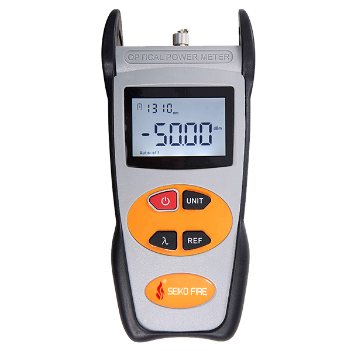 Power Meter S305                        This optical power meter series is a compact and an easy-to-use testing instrument for optical fiber networks, which can be used for absolute optical power measurements as well as for relative loss measurements in optical fibers. It has features of ingenious appearance, wide range of power measurement, high accuracy with high performance-to-price ratio.  FeaturesComfortable LCD display and optional backlight LCD display supports night operation;Power measurements in dBm or mw and insertion loss in dB;Reference power level storage (Ref Setting)Low battery consumption, more than 240 hours continual operation time with three 1.5V alkaline batteries;10 minutes Auto-off function can be activated or deactivated.ApplicationsMaintenance in TelecomMaintenance in CATVFiber Optic Lab TestingOther Fiber Optic MeasurementsSpecificationsWavelength(nm)800~1700nm800~1700nmDetector InGaAsInGaAsMeasurement  Range (dBm)-70~+3-50~+26Uncertainty±5%±5%Calibrated Wavelength(nm)850,1300,1310,1490,1550,1625                                          850,1300,1310,1490,1550,1625                                          Resolution(dB)0.010.01Optical ConnectorFC(interchangeable SC,ST) / as well as 2.5mm universalFC(interchangeable SC,ST) / as well as 2.5mm universalPower SupplyAlkaline Battery(3 AA 1.5V batteries)Alkaline Battery(3 AA 1.5V batteries)Battery Operating Time240 h with 1.5V Battery(3)240 h with 1.5V Battery(3)Operating Temperature(℃)-10 ~ +60-10 ~ +60Storage Temperature(℃)-25 ~ +70-25 ~ +70Relative Humidity0 to 95% (non-condensing)0 to 95% (non-condensing)Dimension(mm)200 X90 X50200 X90 X50Weight(g)285285